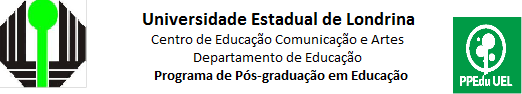 Edital PPEdu/UEL n. 05/2020 - O Programa de Pós-Graduação Stricto Sensu em Educação comunica a abertura de inscrições para CLASSIFICAÇÃO de Bolsas Demanda Social (BDS) CAPES – Mestrado e Doutorado.Considerando as normativas estabelecidas na Portaria nº. 76 de 14/04/2010 da CAPES e na Resolução nº. 002/2018 do PPEdu, o Programa de Pós Graduação em Educação da Universidade Estadual de Londrina abre edital para CLASSIFICAÇÃO dos alunos de mestrado e doutorado interessados em receber Bolsa de Demanda Social – BDS. 1 - PERÍODO DE INSCRIÇÕES17 a 19 de Março de 2020.Devido à situação decorrente das precauções com a Pandemia do Covid-19, a inscrição será realizada via email. Serão considerados inscritos os interessados que enviarem os dois aquivos solicitados no item 4 para o email ppedu@uel.br até às 18 horas do dia 19/03/2020. Todos os inscritos receberão, no prazo de 12 horas, resposta quanto ao recebimento do email.2 - DIVULGAÇÃO DO RESULTADO23 de março de 2020, a partir das 16 horas, publicada no site do PPEDU.3 - DOCUMENTOS NECESSÁRIOS PARA A INSCRIÇÃO:3.1 – Ficha de inscrição – ANEXO A.3.2 - Tabela de produção Científica, Tecnológica e Artístico-cultural - ANEXO B.3.3 – Declaração – ANEXO C.3.4 - Currículo Lattes dos últimos cinco anos (2015 - 2020), devidamente documentado, com as páginas numeradas e citadas no ANEXO B. 4 – INSTRUÇÕESToda documentação deverá ser entregue em um só email contendo dois arquivos anexados, nomeados e organizados confome as indicações a seguir:4.1 – Arquivo 1 – Currículo Lattes exportado da Plataforma Lattes e salvo no formato RTF. Instruções: entrar na Plataforma Lattes/Atualizar Currículo/Exportar (penúltimo ícone à esquerda da tela)/RTF/Confirmar/Selecionar “todos” (para marcar todos os itens)/Modelo personalizado/Padrão ABNT/Indexador – não marcar nenhum/Período da atuação profissional – desde o ano de 2015/Produção – marcar “mostrar informações adicionais” e “utilizar citação bibliográfica informada”/Período de produção – desde o ano de 2015/Confirmar e salvar o arquivo incluindo no nome do documento o primeiro e último nome do candidato separado com traço, conforme modelo: MARINA-SILVA-cv_9304053885604944.rtf . O arquivo já estará com as páginas numeradas. 4.2 - Arquivo 2 – Anexos A, B e C juntamente com todos os comprovantes indicados no ANEXO B. Instruções:4.2.1 - Imprimir e preencher (pode ser preenchida no computador ou manualmente) a Ficha de inscrição, conforme modelo no ANEXO A, disponível ao final do documento.4.2.2 - Imprimir e preencher (pode ser preenchida no computador ou manualmente) a Tabela de produção Científica, Tecnológica e Artístico-cultural do/a candidato à BDS, ANEXO B, em consonância com as informações e a paginação apresentadas no Currículo Lattes (Arquivo 1).4.2.3 - Imprimir e preencher (pode ser preenchida no computador ou manualmente) a declaração, ANEXO C, disponível ao final do documento, informando que, ao ser contemplado com a BDS o candidato terá dedicação integral ao curso, não estabelecendo vínculo empregatício ou, se for o caso, solicitará afastamento sem vencimentos das atividades profissionais com as quais tiver vínculo durante todo o período de vigência da bolsa. Em caso de afastamento será exigido documento comprobatório.4.3 – Organizar os comprovantes das informações constantes no Currículo Lattes, exceto documentação pessoal (RG, CPF) conforme a Tabela de produção Científica, Tecnológica e Artístico-cultural. No caso de periódicos, incluir o Qualis (pode ser manualmente) no comprovante.4.4 – Organizar todos os documentos solicitados no itens 4.2 e 4.3 nesta ordem: Anexos A, B, C e comprovantes do Anexo B dispostos na ordem de preenchimento da Tabela de produção Científica, Tecnológica e Artístico-cultural. 4.5 – Escanear toda a documentação e salvar o arquivo em um único documento PDF colocando o primeiro e o último nome separado com traço seguidos da palavra documentação, conforme modelo: MARINA-SILVA-DOCUMENTAÇÃO.pdf4.6 – Enviar os dois arquivos (MARINA-SILVA-cv_9304053885604944.rtf e MARINA-SILVA-DOCUMENTAÇÃO.pdf)  para o email ppedu@uel.br até às 18 horas do dia 19/03/2020. No título do email colocar INSCRIÇÃO EDITAL 005-2020. No corpo do email colocar: “Encaminho em anexo o Arquivo 1, com o Currículo Lattes e o Arquivo 2 com os anexos preenchidos e os comprovantes.” 	5 - CRITÉRIOS PARA A SELEÇÃO E CLASSIFICAÇÃO5.1 - Conforme item 4 da RESOLUÇÃO nº 002/2018 do PPEdu, que estabelece as normas e critérios para a concessão e acompanhamento das atividades dos contemplados com bolsas demanda social mestrado e doutorado (BDS), as BDS de mestrado serão concedidas, primeiramente, aos alunos matriculados no segundo ano do curso e havendo ainda BDS à disposição, estas serão concedidas para alunos matriculados no primeiro ano.5.1.1 - O resultado será publicado em listas separadas com a classificação dos candidatos do 2º e 1º anos do Mestrado.5.2 - A classificação dos candidatos à BDS será realizada pela Comissão de Avaliação BDS, composta conforme estabelecido pelo Regimento do PPEdu/UEL vigente, considerando as informações constantes na Tabela de produção Científica, Tecnológica e Artístico-cultural do/a candidato à Bolsa BDS - ANEXO B. 5.3 - Será desclassificado o candidato que não apresentar os documentos em dois arquivos conforme o disposto no item 4.5.4 – Será desclassificado o candidato que não apresentar o Currículo Lattes e os documentos comprobatórios solicitados na Tabela de Produção Científica, Tecnológica e Artístico-cultural do/a candidato à Bolsa BDS (ANEXO B) com a indicação da página do Currículo Lattes a qual corresponde o comprovante. Só serão pontuadas as informações documentadas e que cumprirem as recomendações constantes na primeira coluna do ANEXO B.   5.5 – Para comprovação de artigos, livros, capítulos e outras produções bibliográficas inserir a página inicial do artigo na qual constem os dados dos autores e da revista (periódicos), ficha catalográfica, sumário e página inicial (livros e capítulos de livros) e outras formas que constem os dados da autoria e do veículo de publicação (nome, ISSN, ISBN). No caso de periódicos o Qualis 2017 – 2018 da revista deverá ser indicado no comprovante (pode ser manuscrito). A tabela com a classificação com o qualis das revistas  será enviada por email para todos os discentes do PPEdu. Serão desclassificados os candidatos que não indicarem o Qualis das revistas nos comprovantes. Não incluir textos completos somente o necessário para comprovação dos dados solicitados.5.6 - As BDS serão concedidas conforme classificação a partir dos seguintes critérios do item 10 da resolução nº 002/2018 PPEdu conforme transcrito abaixo:A análise e classificação dos solicitantes à BDS, obedecerão aos critérios sequenciais e complementares: Pontuação alcançada na produção científica, tecnológica e artístico-cultural constante e comprovada no currículo conforme Tabela do Edital PROPPG/DP/DIC do ano vigente, adaptada para o processo de seleção de BDS do PPEdu pela Comissão de Bolsas.Havendo empate, analisar-se-á a pontuação alcançada pelos candidatos na prova escrita no Processo Seletivo para Ingresso no PPEdu/UEL.Persistindo empate, analisar-se-á a pontuação alcançada pelos candidatos no projeto de pesquisa apresentado no Processo Seletivo para Ingresso no PPEdu/UEL.Persistindo empate, os componentes da Comissão de Bolsas definirão os critérios de desempate, considerando a necessidade de observar: clareza, objetividade e mérito acadêmico.5.7 – Serão desclassificadas as inscrições enviadas após às 18 horas do dia 19/03/2020.6 – PRAZOS PARA CONVOCAÇÃOOs/as candidatos/as classificados/as neste edital serão convocados/as a assumirem as cotas de BDS pelo prazo de um ano a considerar a data de publicação do resultado, conforme liberação da cota de bolsa destinada ao PPEdu. Londrina, 16 de março de 2020.Profª. Drª. Sandra Regina Ferreira de OliveiraProfª. Drª. Diene Eire de MelloProfª. Drª. Francismara Neves de Oliveira Comissão de Bolsa do Programa de Mestrado em EducaçãoANEXO ADeclaro conhecer as normas estabelecidas pelo Edital PPEdu/UEL n. 05/2020, e firmo aceito em submeter-me a elas.AssinaturaANEXO BUNIVERSIDADE ESTADUAL DE LONDRINA - UELPROGRAMA DE PÓS-GRADUAÇÃO EM EDUCAÇÃO - PPEDUANEXO IIEDITAL – BOLSA DEMANDA SOCIAL (BDS) - 2020TABELA DE PONTUAÇÃO Critérios de avaliação do currículo do(a) candidato(a) à bolsa de demanda social (Mestrado / Doutorado)A avaliação será feita com base na produção científica, tecnológica e artístico-cultural constante do currículo do (a) Candidato(a), compreendendo somente o período de 2015 a 2020. A pontuação do currículo do(a) candidato(a) à bolsa BDS/CAPES será feita conforme a seguinte tabela que deverá ser preenchida pelo(a) candidato(a), impressa e encaminhada, conforme Edital.Local, ___  de _______ de 2020___________________________Assinatura/Nome      ANEXO CDeclaro, para fins de comprovação no processo de seleção de Bolsas do Programa de Pós- Graduação Stricto Senso em Educação, que ao ser comtemplado/a com a BDS não terei vínculo empregatício e/ou estarei em afastamento integral sem vencimentos de minhas atividades profissionais, bem como que me dedicarei integralmente ao Curso de Mestrado em Educação.Londrina,  	NomeOrientador(a)Ano de IngressoE-mailRGCPFEndereçoEndereçoBairroEndereçoCidade/UFEndereçoCEPTelefonesCelularTelefonesResidencialTÓPICOSPontuaçãoNº de trabalhosTotalComprovantesPáginas no Lattesa)  Capacitação completa obtida pelo candidato:a.1 – Especialização com monografiaa.2 – Especialização sem monografiaa.3 – Segunda Graduação     130710b) Capacitação em curso de idiomas (carga horária acima de 60 horas)5c) Participação em Projetos de Pesquisa/Extensão/Ensino em andamento/concluídos, aprovados por órgãos oficiais de fomento (Ex.: FINEP, CNPq, CAPES, FA, PROMIC, outros)   c.1 – Coordenador   c.2 – Bolsista de Iniciação Científica   c.3 – ColaboradorC) Participação em Projetos de Pesquisa/Extensão/Ensino em andamento/concluídos sem financiamentos aprovados    c.4 – Coordenadorc.5 – Iniciação Científica sem Bolsa   c.6 – Colaborador251571074d) Grupo de Pesquisa cadastrado no CNPqd.1 Líder de grupo de pesquisad. 2 Participação em Grupo de Pesquisa105e) Artigos em periódicos indexados no Qualis área da Educação (versão impressa ou digital)    Incluir o Qualis 2017 - 2018 no comprovante.e.1 - QUALIS A1 e.2 - QUALIS A2e.3 - QUALIS A3 e.4 - QUALIS A4 e.5 - QUALIS B1e.6 - QUALIS B2e.7 - QUALIS B3e.8 - QUALIS B4e.9 – QUALIS Ce.10- Aceitos para publicação (pontuar conforme o Qualis)25211815129742f) Livros científicos especializados na área com ISBN (versão impressa ou digital):     f.1 - Autor     f.2 – Co-autor     f.3 – Editor/Organizador      f.4 – Autor de capítulos (máximo dois por livro)Obs. Não pontuar livro no prelo. Somente o já publicado.2515107g) Livros científicos especializados na área sem ISBN (versão impressa ou digital):    g.1 - Autor    g.2 – Co-autor    g.3 – Editor/Organizador     g.4 – Autor de capítulos (máximo dois por livro)Obs. Não pontuar livro no prelo. Somente o já publicado.5432h) Livros didáticos, literários e outros relacionados à área de Educação com ISBN (versão impressa ou digital)     h.1 - Autor    h.2 – Coautor    h.3 – Editor/Organizador     h.4 – Autor de capítulos (máximo dois por livro)Obs. Não pontuar livro no prelo. Somente o já publicado.201075i) Livros didáticos, literários e outros relacionados à área de Educação sem ISBN (versão impressa ou digital)     i.1 - Autor    i.2 – Coautor    i.3 – Editor/Organizador     i.4 – Autor de capítulos (máximo dois por livro)Obs. Não pontuar livro no prelo. Somente o já publicado.5432j) Publicações em Congressos Científicos  j.1 – Trabalhos completos publicados em anais internacionais (maior ou igual a 8 páginas) j.2 – Trabalhos completos publicados em anais nacionais (maior ou igual a 8 páginas)j.3 - Trabalhos completos publicados em anais regionais/locais (maior ou igual a 8 páginas)j.4 – Trabalhos apresentados ou resumos publicados (internacional) (máximo 5)j.4 – Trabalhos apresentados ou resumos publicados (nacional/Regional/Local) (máximo 5)96442k) Outras publicações (máximo 5 por sub-item)    k.1 – Traduções de livro / Artigo    k.2- Resenhas  k.3 - Publicação na área de especialidade, textos de até 5 páginas, no ambiente WEB (máximo 3).k.4- Publicação na área de especialidade, textos jornalísticos em jornais e revistas (máximo 3)6322l) Desenvolvimento ou geração de trabalhos com propriedade intelectual (exceto livros), ex. banco de dados, índices de pesquisa, filmes, documentários, propagandas etc.10m) Desenvolvimento ou geração de softwares:m.1- com registro no INPIm.2- sem registro no INPI	205n) Orientações defendidas e aprovadas (co-orientação = 50% da pontuação):      n.2 – Mestrado     n.3 – Especialização (máximo 4)     n.4 – Trabalhos de conclusão de curso de graduação (máximo 4)743o) Orientações (concluídas) em Programas de Iniciação Científica/ Tecnológica / Inclusão social: o.1. - com bolsa (agências oficiais de fomento ou IES)o.2. - sem bolsa (máximo 3)o.3. – Iniciação Científica Júnior (ensino médio)532p) Organização de eventos (carga horária igual ou superior a 15 hrs.)p.1- Coordenador de evento Internacionalp.2- Coordenador de evento Nacionalp.3- Coordenador de evento Regional/Localp.4- Membro da Comissão Organizadora (Ev. Intern.)p.4- Membro da Comissão Organizadora (Ev. Nacio.)p.4- Membro da Comissão Organizadora (Ev.  Regio. /Local.)1053631q) Edição/organização de Anais de Eventos3r) Cursos e minicursos como ministrante (máximo 3)     r.1- mais de 20 hrs.     r.2 - menos de 20 hrs.42s) Eventos científicos/acadêmicos: palestra, conferência ministrada / mesa redonda (máximo 10 por subitem)     s.1 – Evento internacional     s.2 – Evento nacional      s.3 – Evento local ou regionalS) Participação em eventos científicos/acadêmicos (máximo 10 por subitem)s.4 – Evento internacional     s.5 – Evento nacional      s.6 – Evento local ou regional642421T) Atividades de ensino (por semestre)t.1 - Disciplina ministrada no stricto sensut.2 - Disciplina ministrada no lato sensut.3 - Disciplina ministrada na graduaçãot.4 - Aula ministrada na educação básica5432u) Participação: Atividades de estágio/ Programas/ Disciplinas:     u.1 - Monitoria em disciplina – curso de graduação     u.2 - Estágio extracurricular (superior a 80 hrs)     u.3 – Participação no PIBID (concluída)     u.4 – Participação em Residência (concluída)     u.5 – Participação no PDE (concluída)     u.6 – Disciplina cursada em PPG stricto sensu (concluída. Pontuação X por crédito de 15h)434442v) Atividades culturais artísticas: v. 1 – Promoção de espetáculos/atividades culturais.v.2 – Ministrante de atividades, oficinas, workshop artísticos (mais de 20 hrs).v.3 – Ministrante de atividades, oficinas, workshop artísticos (menos de 20 hrs).432TOTALAssinaturaNomeRGCPF